PRIMERI DEJAVNOSTIhttps://pin.it/10ExT5oNekaj za zunaj…. 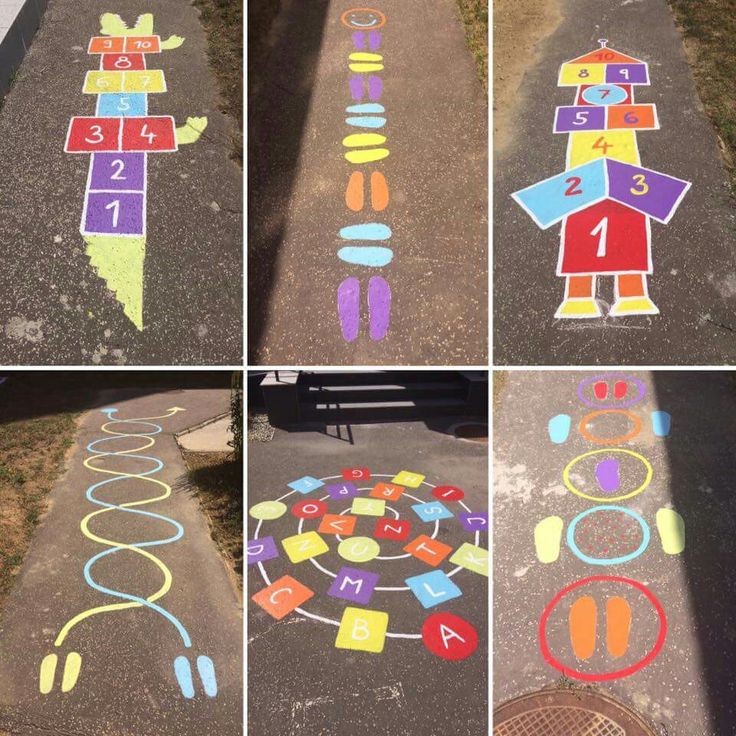 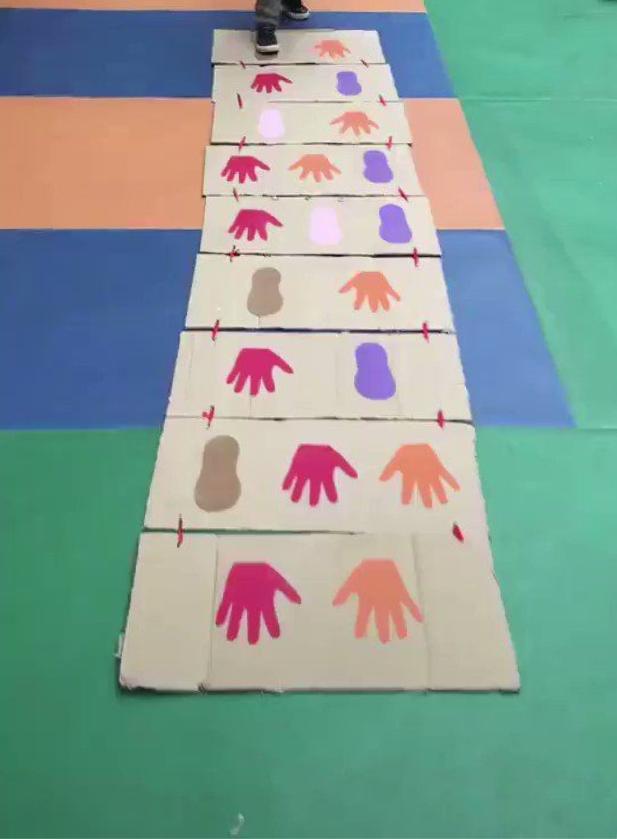 Lahko zunaj ali notri…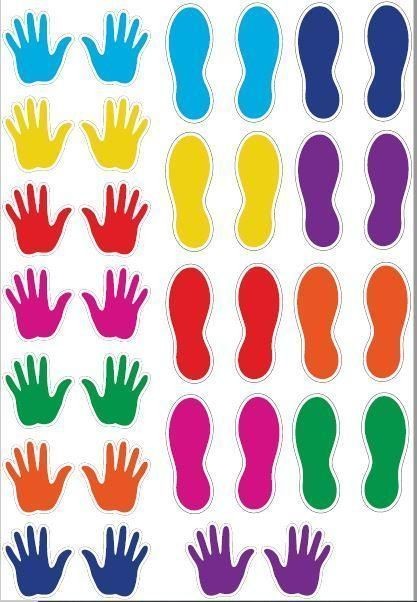 Za hladnejše, deževne dneve…malo matematike, pa stare dobre lego kocke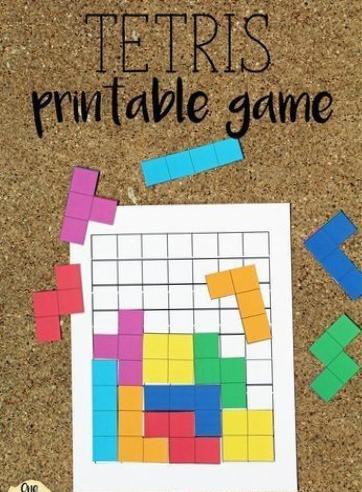 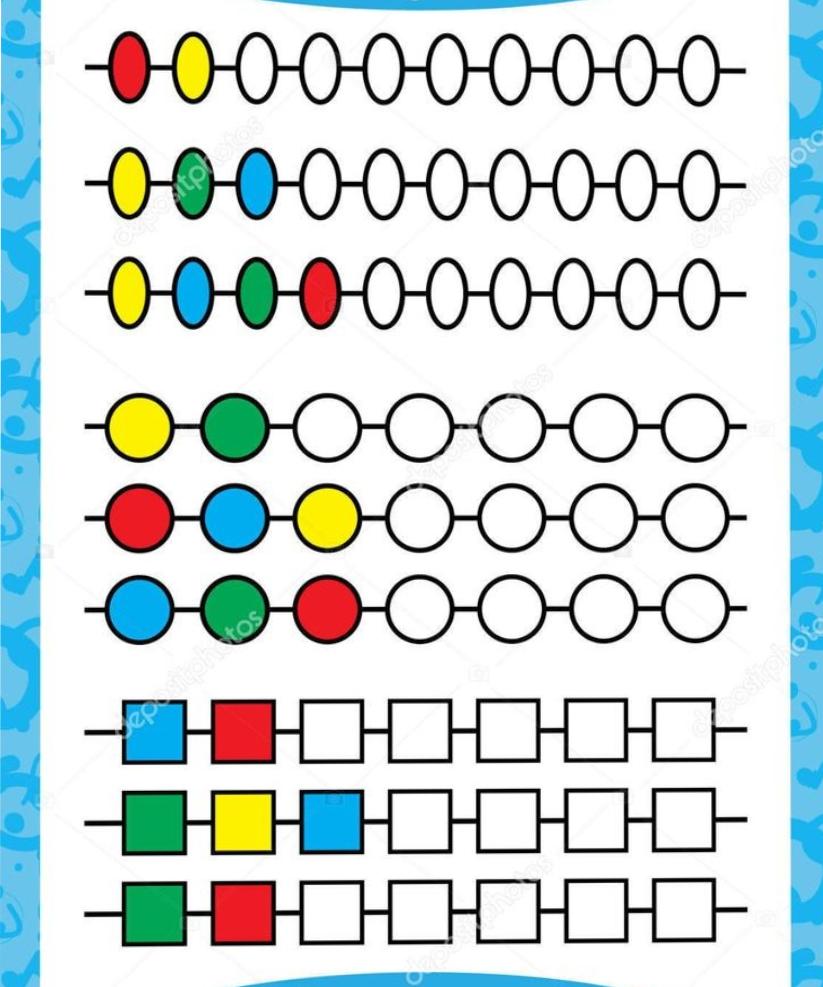 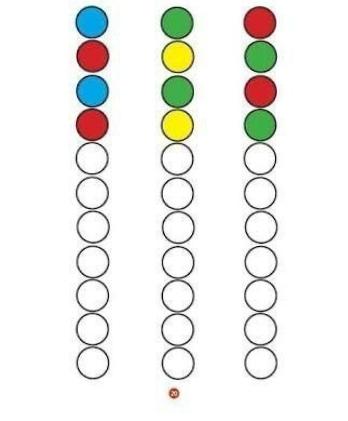 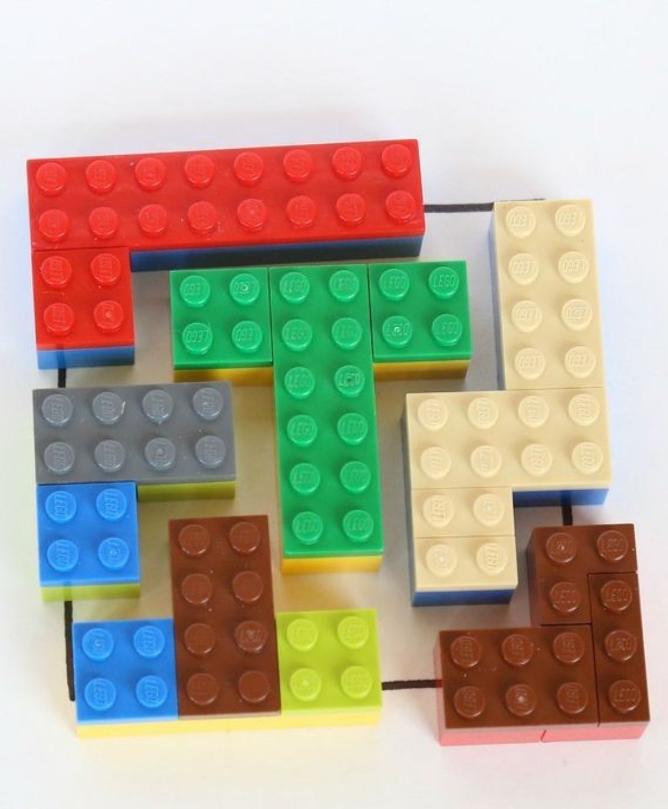 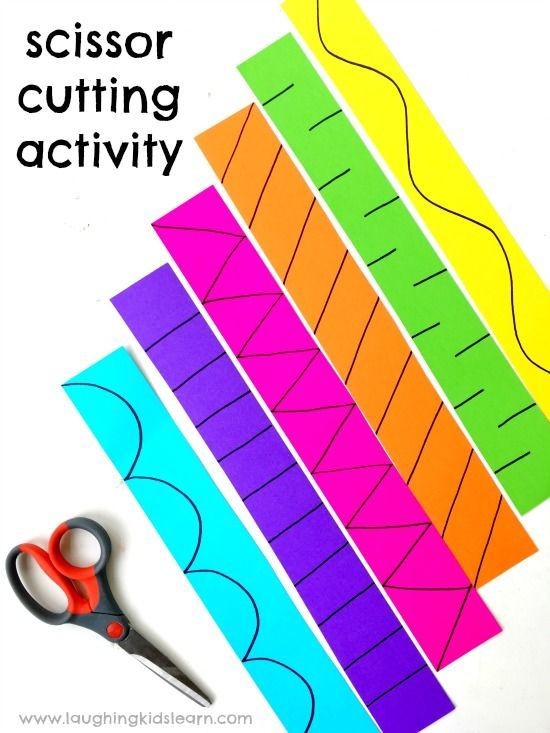 Za urjenje spretnosti…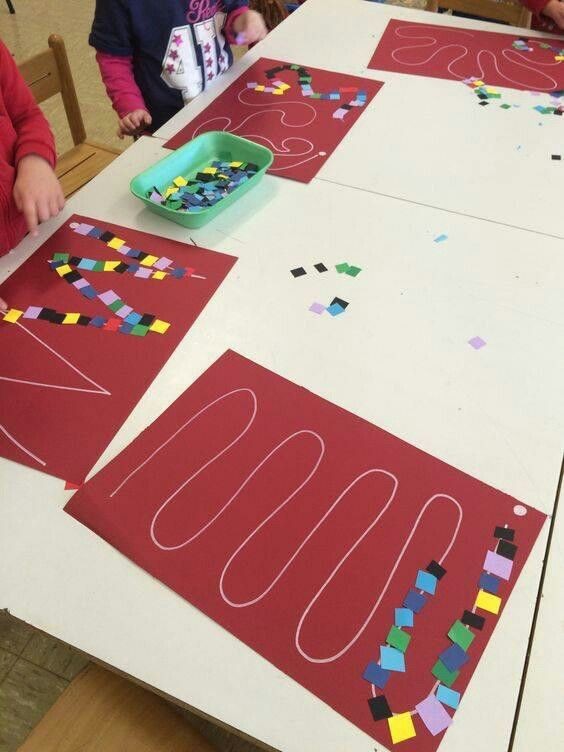 In malo umetniškega ustvarjanja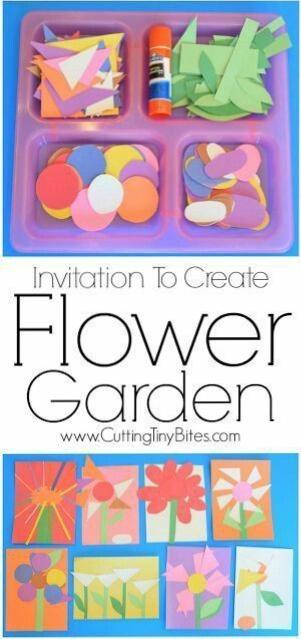 Spisala Maja Robek, vzgojiteljica v enoti Tehnološki park